	California Community College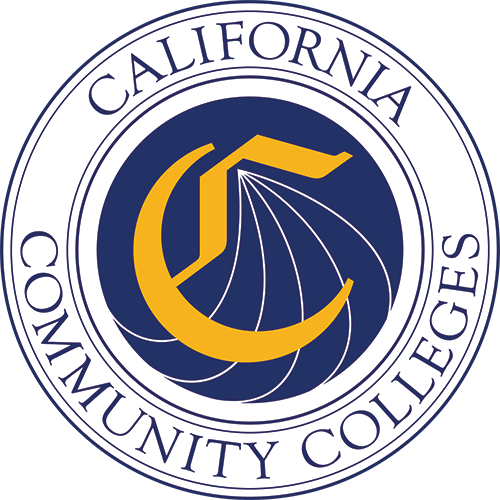  General Education Advanced Placement Policy FREQUENTLY ASKED QUESTIONSJune 16, 2017QUESTION:  	Is it true that if there are conflicts with the California State University (CSU) 	General Education (GE) Advanced Placement (AP) List, local college AP policies 	do not need to conform with the statewide policy?RESPONSE:	Colleges must conform to the California Community College (CCC) GE AP List 	at a minimum.  However, colleges may award additional or alternative credit 	for AP scores, such as those listed as N/A or award more units if a comparable 	course on the local GE pattern has a higher unit value.QUESTION:  	We have been using the CSU GE AP List as our local GE AP List.  Can we continue to do so?RESPONSE:	Yes. However, you must include the CCC GE AP List as well. Students can have more options for GE Certification than the CCC GE AP list, but not fewer. For example, you may also include the IGETC GE AP List, but are not required to do so.QUESTION:  	If we adopt the CSU GE List as our local GE list, how do we address the differences? For example, Music AP or units for AP scores that are not on the CSU GE AP List, but that are on the CCC GE AP List.RESPONSE:	Credit for CCC GE is based on the “four divisions” from title 5, section 55063. These four divisions are very broad. For example under Humanities, “courses in the humanities are those which study the cultural activities and artistic expressions of human being.” Thus for Music AP, even though the CCC GE AP list placed Music in the Humanities for 3 units, colleges can still award Music in the Arts, similar to CSU GE, since title 5 combined humanities and arts into one division. As for differences in units, the minimum is 3 units, but colleges can award more. QUESTION:  	If we adopt the CSU GE List as our local GE list do we award CCC associate 	degree units equivalent to the CSU GE admission units or the CSU GE AP 	units?RESPONSE:	Colleges must adopt the CCC GE AP List. Additionally, colleges may also adopt the CSU GE AP list and/or the IGETC AP List and award the student certification that meets the student’s educational goals. Local faculty determine, as they do at the CSU and University of California (UC) campuses, whether the AP Examination is equivalent to a specific course.  If that course has a higher unit value than what is on a GE AP List, then that unit value can be applied.  QUESTION:  	We have included “CSU-Units Earned toward Transfer” and “UC-Units Earned Toward Transfer” on our AP Chart.  Should we continue to include this information?RESPONSE:	Yes.QUESTION:  	We have already put the CSU GE AP List in our 2017/2018 Catalog.  Are we now required to post the CCC GE AP List on our website along with an addendum to the catalog?RESPONSE:	Yes, post the CCC GE AP List on your website along with an addendum to your catalog.QUESTION:  	Are the CCC GE AP units “associate degree applicable” only or CSU transferable and/or UC transferable?RESPONSE:	CCC GE AP units are applicable for the associate degree and may be CSU transferable and/or UC transferable if they are also on the CSU GE AP List and/or IGETC GE AP List. If CSU and UC have approved the use of AP exams, then they would be CSU or UC transferable.QUESTION:  	Since I am required to publicize the CCC GE AP Policy that specifically excludes AP Studio Art-2D Design from GE (i.e., N/A) how shall I simultaneously publicize that my college nevertheless includes AP Studio Art-2D Design as clearing GE?RESPONSE:	N/A means that the requirement to award GE Credit is not applicable. Colleges are not required to offer GE credit for these AP Exams, but may do so if local faculty determine it to be appropriate. The CCC GE AP list requires at a minimum the college must award 3 units (elective units) for AP Studio Art-2 Design.  If the faculty have identified a comparable course and/or choose to include the AP Studio Art-2 Design on their local GE, it is allowable.QUESTION:  	College shall award General Education Area credit as shown on the CCC AP GE List.  For GE requirements refer to title 5, section 55063. If the college does not have a	course similar in content to the AP Exam, then the college shall award credit for the indicated GE Area as shown on the CCC AP List. 	The first sentence seems to say we MUST award GE area credit based on the 	CCC GE AP List, but the third sentence seems to say we only have to do so IF 	we don't have a course similar in content to the exam.  Please clarify.RESPONSE:	The intent is that colleges shall award credit using the CCC GE AP List at a 	minimum. The college may offer additional or alternative ways for students to 	be awarded credit, but they must allow students credit as indicated on the 	CCC GE AP List. If the college has a course similar in content to the AP Exam, 	then course credit shall be awarded for that course. If the college does not 	have a course similar in content to the AP exam, then the credit is awarded to 	the GE Area, that is, the student receives GE Certification in that GE Area.QUESTION:  	We do not currently recognize AP Statistics, but because our statistics course is	written from a multi-cultural perspective it is on our GE pattern.  Do we now 	have to accept AP STAT toward our local GE?RESPONSE:	Yes, it is on the CCC GE AP List.